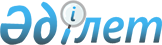 О внесении изменений и дополнений в решение Тимирязевского районного маслихата от 29 декабря 2023 года № 10/6 "Об утверждении бюджета Дмитриевского сельского округа Тимирязевского района на 2024-2026 годы"Решение Тимирязевского районного маслихата Северо-Казахстанской области от 27 февраля 2024 года № 12/5
      Тимирязевский районный маслихат РЕШИЛ:
      1. Внести в решение Тимирязевского районного маслихата "Об утверждении бюджета Дмитриевского сельского округа Тимирязевского района на 2024-2026 годы" от 29 декабря 2023 года № 10/6 следующие изменения и дополнения:
      пункт 1 изложить в новой редакции: 
      "1. Утвердить бюджет Дмитриевского сельского округа Тимирязевского района на 2024-2026 годы согласно приложениям 1, 2 и 3 к настоящему решению соответственно, в том числе на 2024 год в следующих объемах:
      1) доходы – 71 899 тысяч тенге:
      налоговые поступления – 4 523 тысяч тенге;
      неналоговые поступления – 0 тысяч тенге;
      поступления от продажи основного капитала – 203 тысяч тенге;
      поступления трансфертов – 67 173 тысяч тенге;
      2) затраты – 72 507 тысяч тенге; 
      3) чистое бюджетное кредитование – 0 тысяч тенге:
      бюджетные кредиты – 0 тысяч тенге;
      погашение бюджетных кредитов – 0 тысяч тенге;
      4) сальдо по операциям с финансовыми активами – 0 тысяч тенге; приобретение финансовых активов – 0 тысяч тенге;
      поступления от продажи финансовых активов государства – 0 тысяч тенге;
      5) дефицит (профицит) бюджета – - 608 тысяч тенге;
      6) финансирование дефицита (использование профицита) бюджета – 608 тысяч тенге:
      поступление займов – 0 тысяч тенге;
      погашение займов – 0 тысяч тенге;
      используемые остатки бюджетных средств – 608 тысяч тенге.";
      пункт 6 изложить в новой редакции: 
      "6. Учесть, что в бюджете сельского округа поступление целевых трансфертов из вышестоящего бюджета на 2024 год в сумме 44 189 тысяч тенге.";
      дополнить пунктом 6-1 следующего содержания:
      "6-1. Предусмотреть расходы бюджета сельского округа за счет свободных остатков бюджетных средств, сложившихся на начало финансового года неиспользованных в 2023 году согласно приложению 4 к настоящему решению.";
      приложение 1 к указанному решению изложить в новой редакции согласно приложению 1 к настоящему решению;
      дополнить приложением 4 к указанному решению согласно приложению 2 к настоящему решению.
      2. Настоящее решение вводится в действие с 1 января 2024 года. Бюджет Дмитриевского сельского округа на 2024 год Расходы бюджета Дмитриевского сельского округа за счет свободных остатков бюджетных средств, сложившихся на начало финансового года, неиспользованных в 2023 году
					© 2012. РГП на ПХВ «Институт законодательства и правовой информации Республики Казахстан» Министерства юстиции Республики Казахстан
				
      Председатель районного маслихата 

А. Асанова
Приложение 1 к решениюТимирязевского районного маслихатаот 27 февраля 2024 года № 12/5Приложение 1 к решениюТимирязевского районного маслихатаот 29 декабря 2023 года № 10/6
Категория
Класс
Подкласс
Наименование
Сумма (тысяч тенге)
1) Доходы
71 899
1
Налоговые поступления
4 523
01
Подоходный налог
636
2
Индивидуальный подоходный налог
636
04
Налоги на собственность
3 887
1
Налоги на имущество
142
3
Земельный налог
28
4
Налог на транспортные средства
2 519
5
Единый земельный налог
1 198
3
Поступление от продажи основного капитала
203
03
Продажа земли и нематериальных активов
203
1
Продажа земли
203
4
Поступления трансфертов
67 173
02
Трансферты из вышестоящих органов государственного управления
67 173
3
Трансферты из районного (города областного значения) бюджета
67 173
Функциональная группа
Администратор бюджетных программ
Программа
Наименование
Сумма (тысяч тенге)
2) Затраты
72 507
1
Государственные услуги общего характера
26 381
124
Аппарат акима города районного значения, села, поселка, сельского округа
26 381
001
Услуги по обеспечению деятельности акима города районного значения, села, поселка, сельского округа
26 324
022
Капитальные расходы государственного органа
57
7
Жилищно-коммунальное хозяйство
45 260
124
Аппарат акима города районного значения, села, поселка, сельского округа
45 260
008
Освещение улиц населенных пунктов
1 045
009
Обеспечение санитарии населенных пунктов
1 000
011
Благоустройства и озеленение населенных пунктов
38 315
045
Капитальный и средний ремонт автомобильных дорог в городах районного значения, селах, поселках, сельских округах
4 900
12
Транспорт и коммуникация
866
124
Аппарат акима города районного значения, села, поселка, сельского округа
866
013
Обеспечение функционирования автомобильных дорог в городах районного значения, селах, поселках, сельских округах
866
3) Чистое бюджетное кредитование
0
4) Сальдо по операциям с финансовыми активами
0
5) Дефицит (профицит) бюджета
-608,0
6) Финансирование дефицита (использование профцита) бюджета
608,0
Категория
Класс
Подкласс
Наименование
Сумма (тысяч тенге)
8
Используемые остатки бюджетных средств
608,0
01
Остатки бюджетных средств
608,0
1
Свободные остатки бюджетных средств
608,0Приложение 2 к решению Тимирязевского районного маслихатаот 27 февраля 2024 года №12/5Приложение 4 к решению Тимирязевского районного маслихатаот 29 декабря 2023 года № 10/6
Категория
Класс
Подкласс
Наименование
Сумма (тысяч тенге)
1) Доходы
608
8
Используемые остатки бюджетных средств
608
01
Остатки бюджетных средств
608
1
Свободные остатки бюджетных средств
608
Функциональная группа
Администратор бюджетных программ
Программа
Наименование
Сумма (тысяч тенге)
2) Затраты
608
1
Государственные услуги общего характера
57
124
Аппарат акима города районного значения, села, поселка, сельского округа
57
001
Услуги по обеспечению деятельности акима города районного значения, села, поселка, сельского округа
57
12
Транспорт и коммуникация
551
124
Аппарат акима района города районного значения, села, поселка, сельского округа
551
013
Обеспечение функционирование автомобильных дорог в городах районного значения, селах, поселках, сельских округах
551